Local porosity measurement from scanning electron microscopy images in backscattered electrons modeSupplementary materialsLoïc Sorbier, Hedwige Poncet, Vincent Lecocq, Guillaume Maillet, Maroua Moula, Vincent Le CorreIFP Energies nouvelles, Rond-point de l'échangeur de Solaize, BP 3, 69360 Solaize, FranceCorresponding author : Loïc Sorbier, Tel : (+33) 4 37 70 29 69, Fax : (+33) 4 37 70 27 45, loic.sorbier@ifpen.frUncertainty in εThe porosity  reads:Let , , be  statically independent variables with uncertainties . Let  be a moderately non-linear function of the variable . If the  are small then  the uncertainty in  reads: From equation ( 1 ) we obtain:From which we recover equation ( 9 ) of the paper :Equation ( 10 ) is undefined for  () so that uncertainty must be obtained by another way. Let  be the volume fraction of matter. Obviously we have  and:The same procedure of uncertainty propagation leads to:Equation ( 12 ) allows to evaluate the uncertainty in  close to . It is not defined for  ().Uncertainty in Let  be the expectation and  the variance. Figure 1 presents the detection chain for the acquisition of backscattered electron signal on a single pixel (see (Reimer 2010) p196). During the detection time, a number  of impinging electron is set on the sample.  follow a Poisson distribution with . A fraction of this incoming electrons  enter the detector and are converted into a signal  with . The variance of  reads :Where  is an electronic noise independent of the number of detected electrons.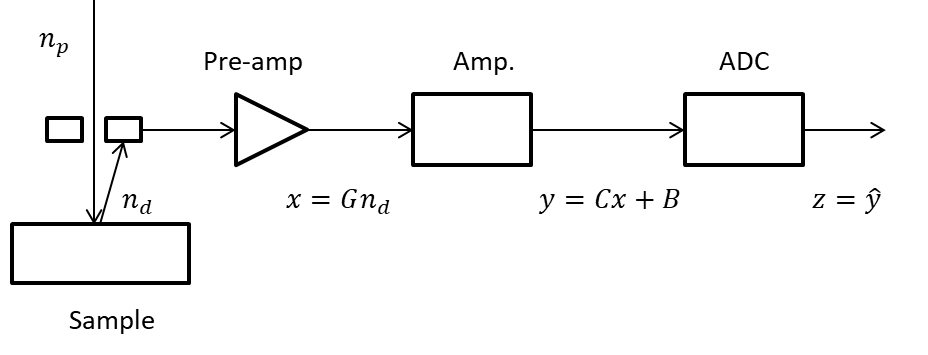 Figure 1 : Scheme of the detection chain. Pre-amp.: pre amplifier; Amp.: amplifier; ADC: analog to digital converter.The signal  coming out the amplifier is submitted to an electronic noise  independent of  so that :The standard uncertainty  in the signal  reads:The analog to digital converter adds another contribution to the digital signal  so that its standard uncertainty  reads:Optimal working distance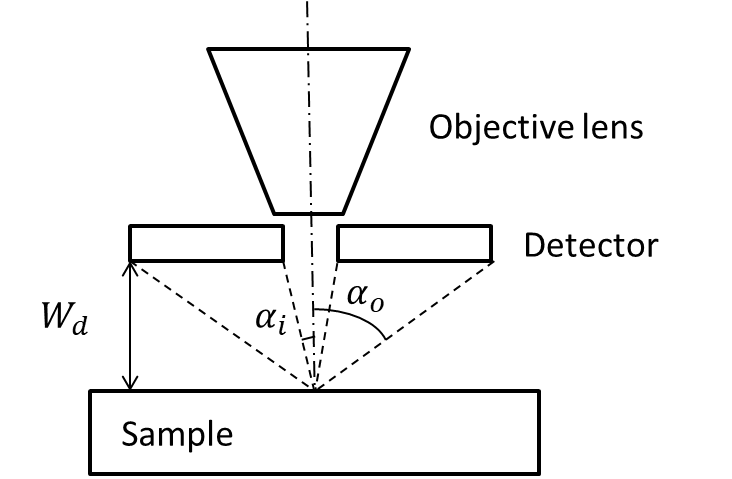 Figure 2 : Scheme of the detector geometry.Figure 2 describes the geometry of the annular detector. The relations between the internal radius of the detector , its external radius , the working distance  and the collection angle range  read:The angular distribution of backscattered electrons is well approximated by a Lambert’s law:Hence the detected signal  may be approximated by :Using the trigonometric identity  in Equation ( 19 ) in combination with Equations ( 17 ) and ( 18 ) we obtain :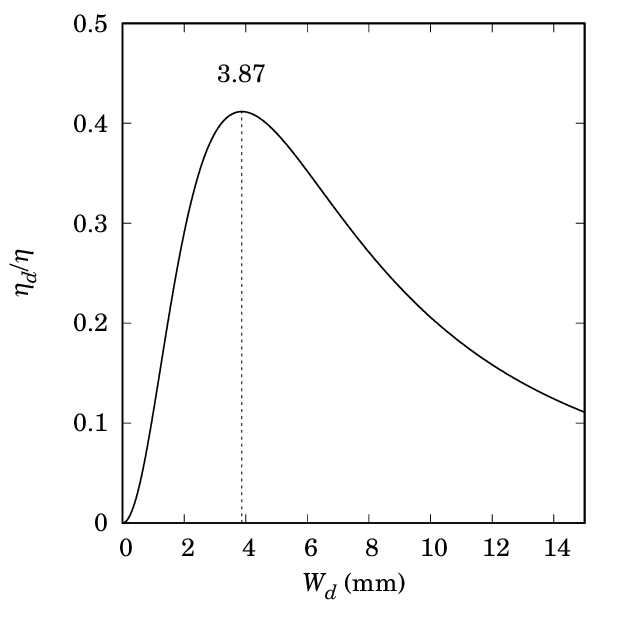 Figure 3 : Theoretical influence of the working distance on the detected signal for detector radii given by the microscope manufacturer  mm et  mm. Dotted line indicates the optimal working distance .Figure 3 shows the influence of the working distance on the detected signal with internal and external radii given by the microscope manufacturer. There exists an optimal working distance where the detected signal is the higher. Close to this maximum, the detected signal is very weakly dependent on the precise value of the working distance. From Equation ( 21 ) we obtain:Then the optimal working distance  is obtained when :Thus a small variation of 0.3 mm around  mm leads to a variation of signal less than 0.6 %.If experimental backscattering signal  is concerned Equation ( 21 ) has to be corrected with the contrast () and brightness () ajustements and with a deviation of the indicated working distance given by the microscope () from the true working distance (). Then Equation ( 21 ) transforms into:Hence optimal indicated working distance is given by . Figure 4 shows the mean grey levels measured on a same zone containing resin and massive alumina with the same adjustments for contrast and brightness but with varying the working distance. The continuous curves are a simultaneous least square fit of Equation ( 24 ) on both resin and alumina with only ,  and  as free parameters. Values of  mm and  mm are given by the microscope manufacturer. The value for  for resin and alumina is taken from the Monte-Carlo simulations. The agreement between data and theoretical model of Equation ( 23 ) is very satisfactory. A very poor fit is obtained if the parameter  is omitted.Optimized values of the parameters are given in Table 1. The value obtained for  (406 µm) is not surprising taking into account the practical difficulty to precisely calibrate the working distance on a SEM. The discrepancies between data and model shown on the three lowest working distance for resin are due to the damage done to the resin after seven frames acquisition.Figure 4 : Mean grey levels  on (a) PMMA resin and (b) massive alumina as function of the indicated working distance . Symbols are experimental data and continuous lines are the results of the least square fit of Equation ( 24 ).Table 1: Optimized parameters for least square fit of Equation ( 23 ) shown in Figure ( 4 )High resolution SEM imagesA section of impregnated extrudates of sample B3000 was milled and thin slices were cut at a 300 nm thickness by a RMC PowerTome PT PCZ ultramicrotome fitted with a diamond knife. Thin sections were deposited on an aluminum stub and observed with a FEI Nova NanoSEM in low vacuum mode (10 Pa H2O) at 5 kV with a GAD detector.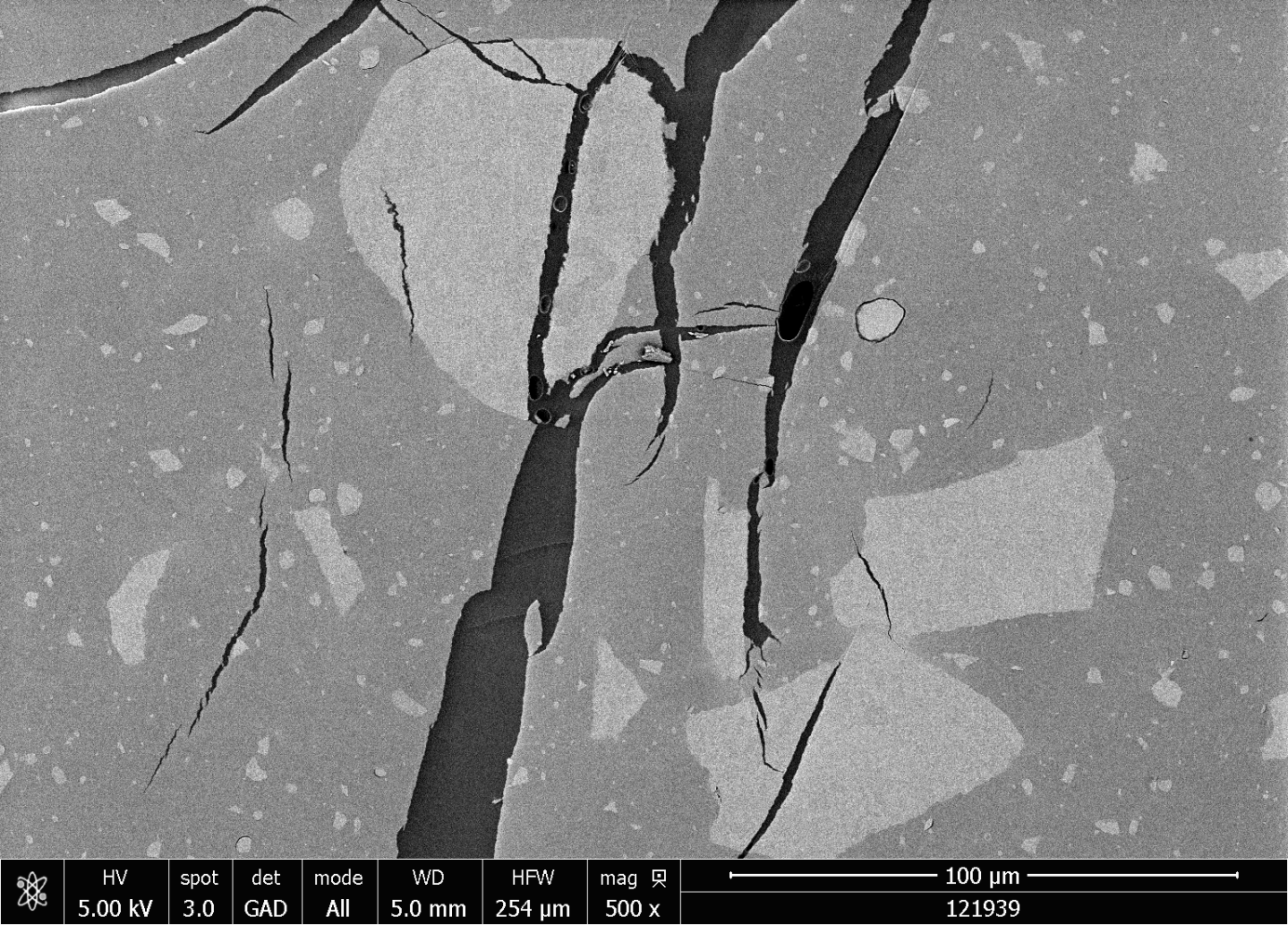 Figure 5 : Low resolution SEM image of thin slice of sample B3000 showing rare cavities (arrows) due to porosity not impregnated with resin.Figure 5 shows a low resolution SEM image of a rare part of the B3000 where cracks are observed. Bubbles due to improper resin impregnation are sometimes observed in these cracks. Figure 6 is a high resolution SEM image of the same sample. No evidence of unfilled pores are observed.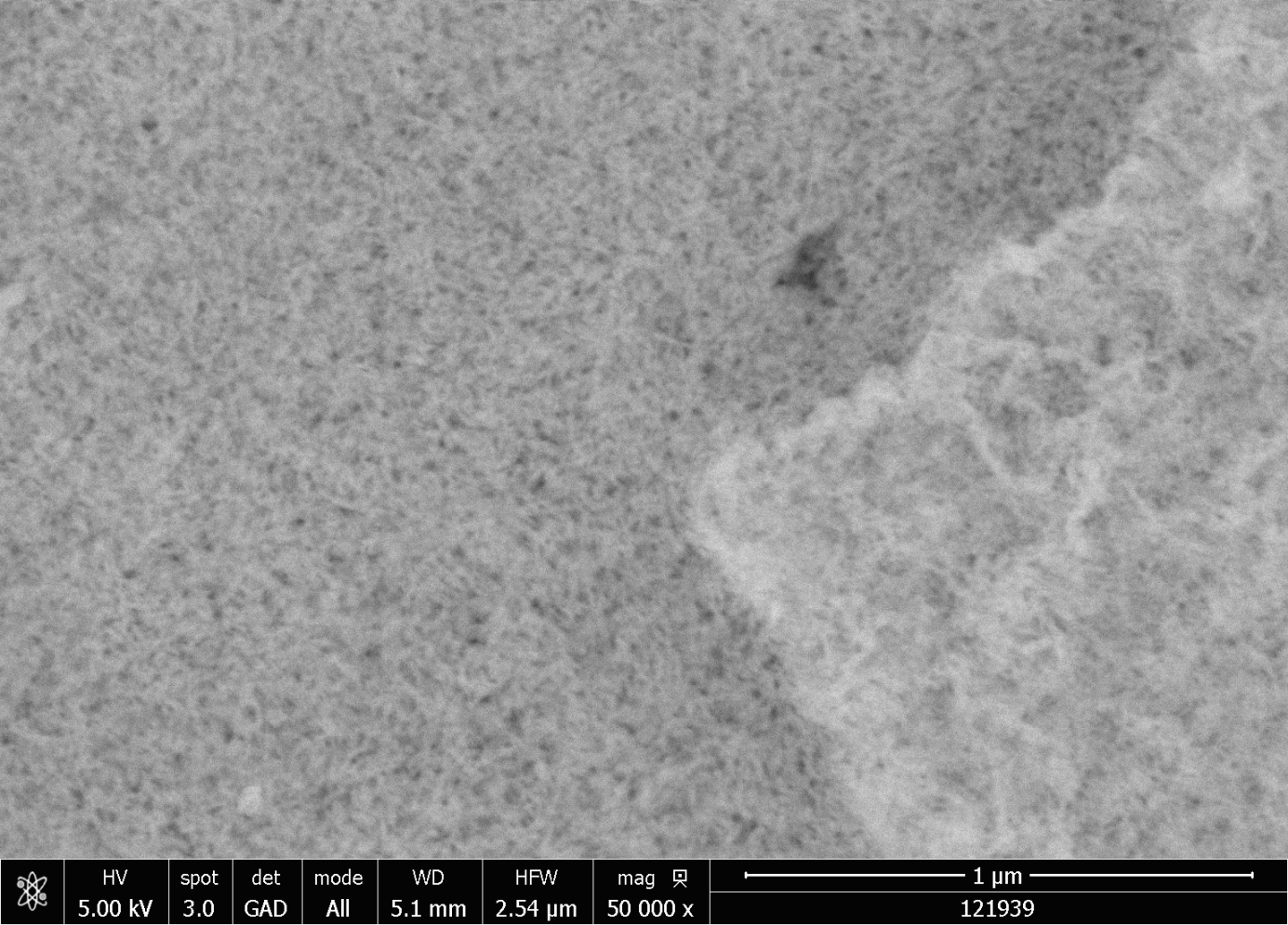 Figure 6 : High resolution SEM image of thin slice of sample B3000 showing no cavities due to porosity not impregnated with resin.ReferencesReimer, L. 2010. Scanning electron microscopy: Physics of image formation and microanalysis, Second revised and updated edition. Heidelberg: Springer.( 1 )( 2 )( 3 )( 4 )( 5 )( 6 )( 7 )( 8 )( 9 )( 10 )( 11 )( 12 )( 13 )( 14 )( 15 )( 16 )( 17 )( 18 )( 19 )( 20 )( 21 )( 22 )( 23 )( 24 )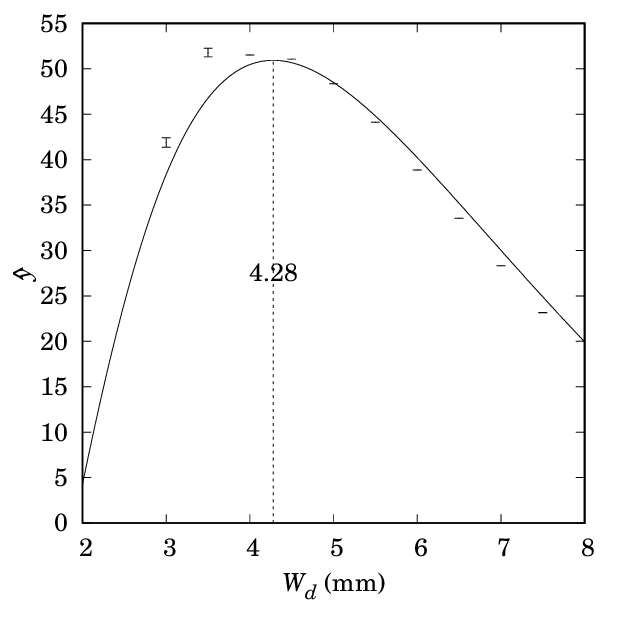 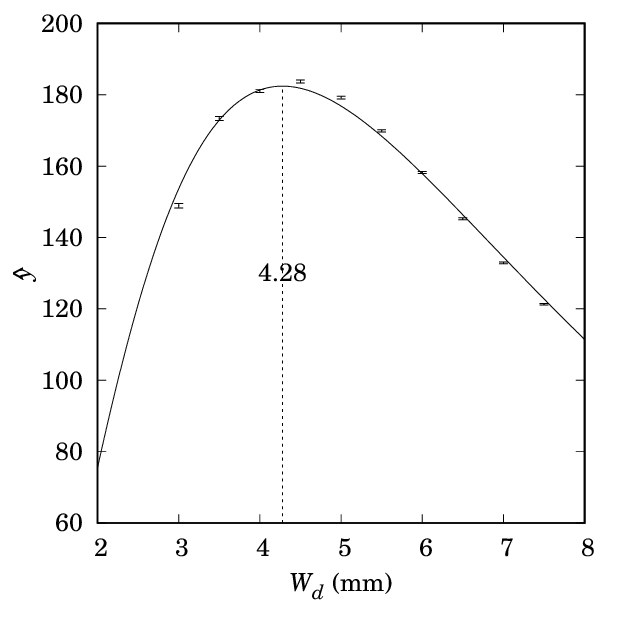 (a)(b)ParameterValue4134-50.94 (mm)0.4058